  PODPIS RODIČE (prarodiče, dospěláka):                                  PODPIS OBJEVITELE:  PROGRAM        ANO / NE32. TÝDENOD 3. DUBNA DO 7. DUBNA 2023 CO NÁS ČEKÁ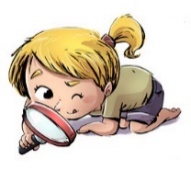 TENTO TÝDEN VE ŠKOLEJAK SE MI DAŘILO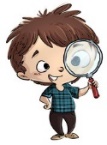 JAK SE MI DAŘILO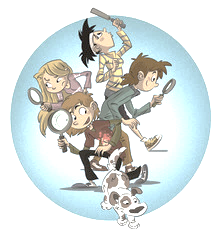 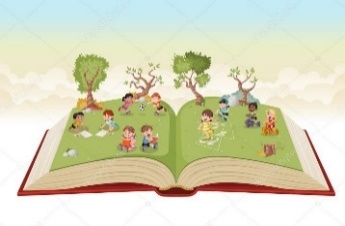 * ČTU SLOVA A VĚTY  MALÝMI TISKACÍMI PÍSMENY.* ČTU HLASITĚ A PLYNULE VĚTY O VELIKONOCÍCH.* PŘEVYPRÁVÍM TEXT.*  SPOLU S RODIČI PŘEČTU TÝDENNÍ PLÁN. UŽ ČTEME A PÍŠEME SAMI  19 - 21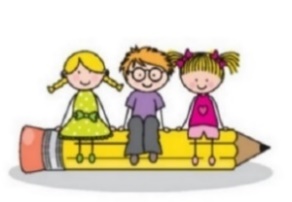 * ZAPISUJI VĚTU PEČLIVĚ KAŽDÝ DEN DO DENÍKU     TAKÉ BĚHEM VELIKONOČNÍCH PRÁZDNIN.* PŘEPÍŠI ČITELNĚ A PEČLIVĚ SLOVA A KRÁTKÉ VĚTY.* ZAČÍNÁM PSÁT MALÁ PÍSMENA.* TVOŘÍM PLAKÁT NA VELIKONOČNÍ JARMARK.UMÍM PSÁT – str. 2  e, t 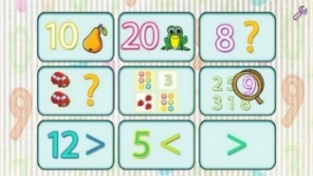 * POČÍTÁM DO 16 – DOPLŇUJI, ROZDĚLUJI.* PRODÁVÁM NA VELIKONOČNÍM JARMARKU.* URČÍM ČAS NA HODINÁCH.* ŘEŠÍM ČÍSLA NEPOSEDY. SPOJUJI ČÍSLA.* MATEMATIKA 2. DÍL  18 – 19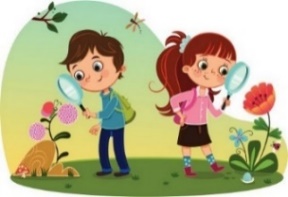 * URČÍM NA HODINÁCH CELU, ČTVRT, PŮL    A TŘIČTVRTĚ.* POVÍDÁM SI O VELIKONOČNÍCH TRADICÍCH.* POZNÁVÁM JARNÍ ROSTLINY.PRVOUKA  50, 51, 63, 65DOMÁCÍ PŘÍPRAVA PRO OBJEVITELEKAŽDÝ DEN ZAPÍŠI ČITELNĚ A PEČLIVĚ DO DENÍKU VĚTU.PÍŠI VĚTY TAKÉ BĚHEM VELIKONOČNÍCH PRÁZDNIN. ČTU SI!!!!KAŽDÝ DEN ZAPÍŠI ČITELNĚ A PEČLIVĚ DO DENÍKU VĚTU.PÍŠI VĚTY TAKÉ BĚHEM VELIKONOČNÍCH PRÁZDNIN. ČTU SI!!!!MILÍ RODIČE OBJEVITELŮ A MILÍ OBJEVITELÉ, VE STŘEDU JSME SI UŽILI BESEDU S ESTER A MILANEM STARÝMI. Z OBJEVITELŮ SE STALI ŠIKOVNÍ ILUSTRÁTOŘI. 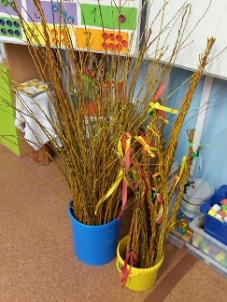 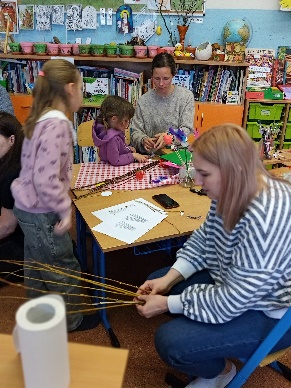 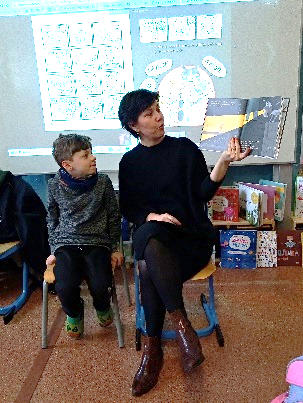 DĚKUJI VŠEM, CO SE ZAPOJILIDO VELIKONOČNÍ DÍLNY A POMOHLI VYROBIT POMLÁZKY A JINÉ VELIKONOČNÍ VÝTVORY. V ÚTERÝ 4. 4. OD 15:00 PROBĚHNE VELIKONOČNÍ JARMARK NA ŠKOLNÍM HŘIŠTI. PŘIHLÁŠENÉ DĚTI JSME ROZDĚLILY DO SKUPIN K PRODEJI. ROZPIS POŠLEME E-MAILEM. 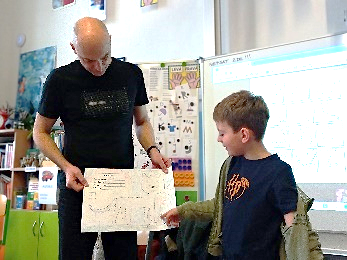 VE STŘEDU 5. 4. NAVŠÍVÍ TŘÍDU 1. B A 1. A  KNĚZ Z KATEDRÁLY SV. VÍTA (IC Lic. Mgr. Ondřej Pávek) S DUCHOVNÍM PROGRAMEM O vELIKONOCÍCH – PAŠIJOVÉM TÝDNU. POKUD NEBUDETE SOUHLASIT S ÚČASTÍ VAŠEHO DÍTĚTE NA TOMTO PROGRAMU, BUDE PO DOBU JEHO TRVÁNÍ V JINÉ TŘÍDĚ. PŘIHLÁŠKU NA OBJEVITELSKOU ŠKOLU V PŘÍRODĚ PROSÍM VYPLŇTE DO STŘEDY 5. 4. V ÚTERÝ 11. 4.  SE BUDEME TĚŠIT NA VYPRÁVĚNÍ O VELIKONOČNÍCH PRÁZDNINÁCH.                                                                         PŘEJEME KRÁSNÝ VELIKONOČNÍ ČAS  LUCKA  A  ALICEMILÍ RODIČE OBJEVITELŮ A MILÍ OBJEVITELÉ, VE STŘEDU JSME SI UŽILI BESEDU S ESTER A MILANEM STARÝMI. Z OBJEVITELŮ SE STALI ŠIKOVNÍ ILUSTRÁTOŘI. DĚKUJI VŠEM, CO SE ZAPOJILIDO VELIKONOČNÍ DÍLNY A POMOHLI VYROBIT POMLÁZKY A JINÉ VELIKONOČNÍ VÝTVORY. V ÚTERÝ 4. 4. OD 15:00 PROBĚHNE VELIKONOČNÍ JARMARK NA ŠKOLNÍM HŘIŠTI. PŘIHLÁŠENÉ DĚTI JSME ROZDĚLILY DO SKUPIN K PRODEJI. ROZPIS POŠLEME E-MAILEM. VE STŘEDU 5. 4. NAVŠÍVÍ TŘÍDU 1. B A 1. A  KNĚZ Z KATEDRÁLY SV. VÍTA (IC Lic. Mgr. Ondřej Pávek) S DUCHOVNÍM PROGRAMEM O vELIKONOCÍCH – PAŠIJOVÉM TÝDNU. POKUD NEBUDETE SOUHLASIT S ÚČASTÍ VAŠEHO DÍTĚTE NA TOMTO PROGRAMU, BUDE PO DOBU JEHO TRVÁNÍ V JINÉ TŘÍDĚ. PŘIHLÁŠKU NA OBJEVITELSKOU ŠKOLU V PŘÍRODĚ PROSÍM VYPLŇTE DO STŘEDY 5. 4. V ÚTERÝ 11. 4.  SE BUDEME TĚŠIT NA VYPRÁVĚNÍ O VELIKONOČNÍCH PRÁZDNINÁCH.                                                                         PŘEJEME KRÁSNÝ VELIKONOČNÍ ČAS  LUCKA  A  ALICEMILÍ RODIČE OBJEVITELŮ A MILÍ OBJEVITELÉ, VE STŘEDU JSME SI UŽILI BESEDU S ESTER A MILANEM STARÝMI. Z OBJEVITELŮ SE STALI ŠIKOVNÍ ILUSTRÁTOŘI. DĚKUJI VŠEM, CO SE ZAPOJILIDO VELIKONOČNÍ DÍLNY A POMOHLI VYROBIT POMLÁZKY A JINÉ VELIKONOČNÍ VÝTVORY. V ÚTERÝ 4. 4. OD 15:00 PROBĚHNE VELIKONOČNÍ JARMARK NA ŠKOLNÍM HŘIŠTI. PŘIHLÁŠENÉ DĚTI JSME ROZDĚLILY DO SKUPIN K PRODEJI. ROZPIS POŠLEME E-MAILEM. VE STŘEDU 5. 4. NAVŠÍVÍ TŘÍDU 1. B A 1. A  KNĚZ Z KATEDRÁLY SV. VÍTA (IC Lic. Mgr. Ondřej Pávek) S DUCHOVNÍM PROGRAMEM O vELIKONOCÍCH – PAŠIJOVÉM TÝDNU. POKUD NEBUDETE SOUHLASIT S ÚČASTÍ VAŠEHO DÍTĚTE NA TOMTO PROGRAMU, BUDE PO DOBU JEHO TRVÁNÍ V JINÉ TŘÍDĚ. PŘIHLÁŠKU NA OBJEVITELSKOU ŠKOLU V PŘÍRODĚ PROSÍM VYPLŇTE DO STŘEDY 5. 4. V ÚTERÝ 11. 4.  SE BUDEME TĚŠIT NA VYPRÁVĚNÍ O VELIKONOČNÍCH PRÁZDNINÁCH.                                                                         PŘEJEME KRÁSNÝ VELIKONOČNÍ ČAS  LUCKA  A  ALICEMILÍ RODIČE OBJEVITELŮ A MILÍ OBJEVITELÉ, VE STŘEDU JSME SI UŽILI BESEDU S ESTER A MILANEM STARÝMI. Z OBJEVITELŮ SE STALI ŠIKOVNÍ ILUSTRÁTOŘI. DĚKUJI VŠEM, CO SE ZAPOJILIDO VELIKONOČNÍ DÍLNY A POMOHLI VYROBIT POMLÁZKY A JINÉ VELIKONOČNÍ VÝTVORY. V ÚTERÝ 4. 4. OD 15:00 PROBĚHNE VELIKONOČNÍ JARMARK NA ŠKOLNÍM HŘIŠTI. PŘIHLÁŠENÉ DĚTI JSME ROZDĚLILY DO SKUPIN K PRODEJI. ROZPIS POŠLEME E-MAILEM. VE STŘEDU 5. 4. NAVŠÍVÍ TŘÍDU 1. B A 1. A  KNĚZ Z KATEDRÁLY SV. VÍTA (IC Lic. Mgr. Ondřej Pávek) S DUCHOVNÍM PROGRAMEM O vELIKONOCÍCH – PAŠIJOVÉM TÝDNU. POKUD NEBUDETE SOUHLASIT S ÚČASTÍ VAŠEHO DÍTĚTE NA TOMTO PROGRAMU, BUDE PO DOBU JEHO TRVÁNÍ V JINÉ TŘÍDĚ. PŘIHLÁŠKU NA OBJEVITELSKOU ŠKOLU V PŘÍRODĚ PROSÍM VYPLŇTE DO STŘEDY 5. 4. V ÚTERÝ 11. 4.  SE BUDEME TĚŠIT NA VYPRÁVĚNÍ O VELIKONOČNÍCH PRÁZDNINÁCH.                                                                         PŘEJEME KRÁSNÝ VELIKONOČNÍ ČAS  LUCKA  A  ALICE